COMMUNITY PRESERVATION COMMITTEE 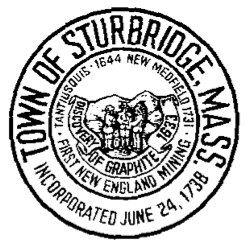 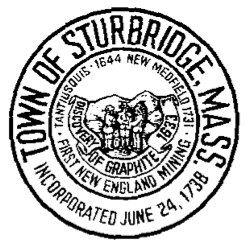                    POSTING AND AGENDA           Monday, October 2, 2023 at 7:00 pm Julian Room, 2nd Floor                       Sturbridge Town HallQuorum Check Meeting MinutesReorganization of the committee for FY2024.Plan approach for Community Needs Survey Open Forum and set date/time and location.Adjourn.The items which may be discussed at the meeting are those reasonably anticipated by the Chair. Not all items listed may in fact be discussed and other items not listed may also be brought up for discussion to the extent permitted by law.